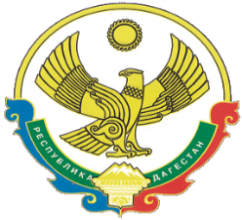 А Д М И Н И С Т Р А Ц И ЯМУНИЦИПАЛЬНОГО РАЙОНА «ЦУНТИНСКИЙ РАЙОН»РЕСПУБЛИКА ДАГЕСТАН 20.04.2022 г.                                                                                                           № 135с. Кидеро Распоряжение О завершении отопительного сезона 2021-2022 годов          В соответствии с постановлением Правительства Российской Федерации от 23 мая 2006 г. № 307 «О порядке предоставления коммунальных услуг гражданам» и в связи с установившейся среднесуточной температурой наружного воздуха более + 8о С в течение 5 суток подряд, руководствуясь Уставом МР «Цунтинский район», администрация муниципального района постановляет:1. Завершить отопительный сезон 2021-2022 годов на территории Цунтинского муниципального района 25 апреля 2022 года.2. В случае снижения среднесуточной температуры наружного воздуха менее +8оС руководителям образовательных организаций и здравоохранительных учреждений района, быть готовыми осуществлять подтопку объектов социальной сферы (школы, детские сады, ФАПы, больницы) для доведения температурного режима в помещениях до нормативных значений.3. Для качественной подготовки автономных котельных к работе в зимних условиях 2022-2023 годов руководителям казенных и бюджетных учреждений провести необходимые ремонтные работы. 4. Рекомендовать главам сельских поселений района, руководителям предприятий и организаций, независимо от организационно-правовой формы и формы собственности, имеющим на своем балансе источники теплоснабжения, окончить отопительный период с указанной даты.5. Настоящее распоряжение опубликовать в районной газете «Дидойские вести» и на официальном сайте Цунтинского района.6. Контроль за исполнением настоящего распоряжения возложить на заместителя главы МР «Цунтинский район» Магомедова М.А.И.о. главы                                                               А. Гамзатов